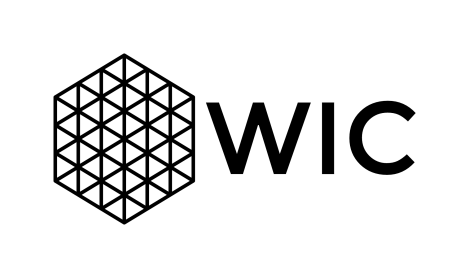 THE WHITMAN INVESTMENT COMPANYDate: 10/17/1812:03 Call meeting to order    Go over agenda       Motion to approve last week’s minutes ‐ passesMotion to approve agenda ‐ passes 12:05 Portfolio and Market UpdateAs interest rates rise, tech stocks especially have been taking a hit as they rely on growth, which is harder to attain when rates increase, and debt is more expensive. Our active portfolio has taken a large hit as it's disproportionately tech and biotech, two industries that rely heavily upon growth. Intercept, PACCAR, and CBRE have performed the worse while Disney, Matson, and Gilead have performed the best.12:20 Stock Pitch: Cardinal Health Inc. (CAH): Steven, Sihan, Gavin, Sam	Company Overview:Cardinal Health focuses on the distribution of pharmaceuticals and medical equipment to over 100,000 locations worldwideTraded on NYSE (Ticker CAH)Headquarters: Dublin, OHFounded in 197150,000 Employees in 42 CountriesManufacture or source more than 2.5 billion healthcare products each year, spanning medical, surgical, pharmaceutical, lab, specialty, and nuclear.Key Financials:Mkt Cap: $16.13Bil              Revenue YoY Growth: 6.24%Price/Earnings: 66.41          Operating Margin: 1.37%EV/EBITDA: 8.03             10yr. Avg. Payout Ratio: 61.5%EPS: 0.81Risks: Highly competitive industry, New management, Rising Interest Rates, Lawsuits over opioid crisis, CVS agreement expires June 2019Opportunities: Diverse revenue stream, Business in 46 countries, Very low interest rate, Culture, Acquisitions, Cordis’ strong presence on endovascular and cardiovascular instruments marketMonte Carlo DCF Model: Randomizes growth rates over the next 10 years80% Confidence Interval results:Low: $198.05Mean: $242.72High: $287.24Earnings Power Value ModelNo growthTells us what the company will be worth now, assuming earnings and cost of capital are held constantVery helpful when considering value buysEPV Per Share: $86.77	Dividend Discount Model:Past 5 year dividend growth (8.1%) for 5 years into the futureDiscounted payouts of dividends starting with 2018 ($1.88)Compare to share priceDDM Per Share: $70.51Valuation:Low: Dividend Discount ModelMiddle: Earnings Power ValueHigh: Mean Monte Carlo DCF ValueComposite: 50% EPV, 40% DDM, 10% DCFLow: $70.51Middle: $86.77High: $242.72Composite: $ 95.84Current Price: $51.53 as of 10/15/18Investment Thesis:Invest target allocation in Active Portfolio in Cardinal Stock, hold for a year, and reevaluate the stock in fall of 2019Key Financials- low P/E, low Beta (Volatility), and strong dividendValuation models show a significant market inefficiency, company is undervaluedSetbacks are temporary, market overreacted to lawsuits re: opioid crisis and Cordis IVC Filter lawsuitThe market has overreacted to lawsuits and high-profile targeting of opioid companies in the current political landscape. Cardinal Health has strong financials and valuation models indicative of being undervalued. Overall, we have identified an opportunity to buy a company that is trading at a discount to their intrinsic value.Motion: Buy 564 shares of Cardinal Health - passes (11I : 3O : 1S)12:40 Educational Presentation: Hedge Fund Industry (Alex, Reily)Definition: Investopedia Definition: “Hedge funds are alternative investments using pooled funds that employ numerous different strategies to earn active return, or alpha, for their investors. The term "hedge fund" originated from the paired long and short positions that the first of these funds used to hedge market risk” Pooled Funds- Capital from many individual investors aggregated into one investment vehicle.  This helps benefit from economies of scale. The individual investors are called Limited Partners. LPs have to be accredited or be an institutionalAlpha- The measure of an active return on an investment. Ex.  If a passive index fund makes 3.5% gains in a year and your hedge fund gains 6.5%, Your alpha return is the difference.Most often, Fund performance is compared to performance of the S&P 500Regulation and Industry Standards:Only Accredited Investors allowed to invest (minimum net worth of $1,000,000 or income of $200,000 in past two years)Limited Disclosure (only have to report long positions, hard to evaluate what is being invested in)Use leverage and can invest in “alternative investments,” more freedom than mutual fundsHedge Funds often have much higher fees (usually 2/20)Longer redemption periods than mutual funds (lock-ups)Some assets hard to valueStrategies: Equities: Long/Short, Market NeutralCredit: Distressed Debt, Fixed IncomeGlobal Macro, Event Driven, Activist (Value), Arbitrage: Fixed Income Arbitrage, Convertible Arbitrage, Relative Value Arbitrage, Merger ArbitrageBlack Box (Quantitative)Why Invest in a Hedge Fund?Increase diversificationReduce Correlation (Low, Negative, or even zero BETA!)Reduce VolatilityNot necessarily attempting to beat the market (S&P 500)Some beat the marketSome have consistent returnsLeveraged ReturnsRisk to Investing in a Hedge Fund:High Minimum often combined with Low LiquidityHigh Fees (2 and 20 structure)Hedge Funds themselves have higher costs due to regulation post 2008 FCLack of TransparencyHard to do due-diligence on fundsOften take on sizable riskSome fund strategies don’t lend themselves well to large sizesArbitrageThe genius of some have allowed for the stupidity of many, there are 11,000 Hedge Funds and there are not 11,000 geniuses running themHigh competition and investor demand leading to short term swings instead of long-term wealth creation12:50 Motion to adjourn meetingMotion passes